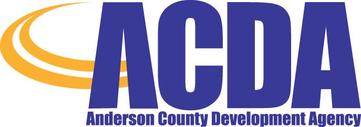 Meeting MinutesTuesday, June 20,2023Call to Order:  Chairman Casey Smith called the meeting to order at 5:02 p.m. In Attendance:  Casey Smith, Chairman, Jody Cole, Les McGhee, Doug Rockers, Dwight Nelson, Reuben Feueborn, Nick Durand, Janet Miller, NetWork KS and Julie Turnipseed, Director.Approval of the Minutes of the April 18,2023 meeting.  Les made a motion to approve the minutes, Doug seconded the motion.  A vote was taken, and the motion passed.Review of the April & May financials:  The percentage in the line items Professional Development and Medical Insurance are incorrect in both the April and May reports.  They should read 100% remaining.  Dwight made a motion to accept the amended financials, Les seconded the motion.  A vote was taken, and the potion passed.New Business:  Julie reported that she is working on helping one business find a new location. Child Care:  Julie reported on the status of the Capacity Building Grant that the ACCCC has submitted.  She reported that K-State Extension & Research is assisting ACCCC with a Needs Assessment Survey for Child Care in Anderson County.Housing:  Julie reported that we have had developers that are interested in building multi-family homes since the release of the results of the Housing Study.  Julie also reported that SEK, Inc is working on a SEK Housing Workshop for September 13 &14.  This will be a workshop that is specific to SE Kansas communities.Morning Mingle:  Julie is working on a Visual Merchandising Workshop for Franklin, Coffey, Linn, Allen, and Anderson Counties. She is asking for sponsorship from each of these counties and NetWork Kansas.Other Business:  Julie reported on the NRP, SEED Grant and the Mayor’s meeting.  The advisory board reviewed the Director’s Report.  Julie announced she will be retiring as of August 1.  The Advisory Board asked that she stay on part-time until a new director is hired.  She stated she would be glad to however she will be working some remotely.Adjourn:  The meeting was adjourned at 5:32 Next Meeting:  July 18, 2023